Σ.Ι.Σ.Α.Μ.  N.M.Σ Υ Λ Λ Ο Γ Ο Σ    Ι Δ Ι Ο Κ Τ Η Τ Ω Ν  Σ Υ Ν Ε Ρ Γ Ε Ι Ω Ν   Α Υ Τ/Τ Ω Ν   &   Μ Ο Τ Ο Σ Ι Κ Λ Ε Τ Ω Ν  Ν. Μ Α Γ Ν Η Σ Ι ΑΣΜικρασιατώv 76 - Βασσάνη, 383 33,  ΒΟΛΟΣ, Τηλ. & FAX : 2421039719Email: info@sisam.gr,  www.sisam.gr	                                                                                   Αρ.πρ.:  6203/12052017                                                                                              Ημ/νια : 12/05/2017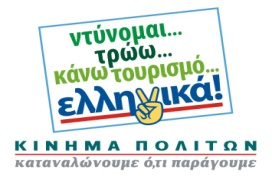 Ενημερωτικό σημείωμα             Αγαπητό μέλος, Στις 29/05/2017, ημέρα Δευτέρα και ώρα 18:30  το απόγευμα, θα πραγματοποιηθεί  Aπολογιστική Γ.Σ., στην αίθουσα του Συνεταιριστικού Ι.Κ.Τ.Ε.Ο. στο ΒΙΟ.ΠΑ. Μετά τη λήξη της Γ.Σ. θα ακολουθήσει Catering.1/06/2017 ημέρα Πέμπτη και ώρα 17:30 το απόγευμα, θα πραγματοποιηθεί σεμινάριο με θέμα: «Ευφυής Θερμική Διαχείριση από την Pierburg», στην αίθουσα του Συνεταιριστικού Ι.Κ.Τ.Ε.Ο. στο ΒΙΟ.ΠΑ. Η είσοδος θα είναι ελεύθερη και απευθύνεται σε όλα τα μέλη του Συλλόγου. Στο τέλος του Σεμιναρίου θα δοθεί σε όλους βεβαίωση για τη συμμετοχή σας.Στις 8/06/2017 ημέρα Πέμπτη από 9:00πμ έως και 7:00μμ, θα πραγματοποιηθούν οι Αρχαιρεσίες στα γραφεία του Συλλόγου, για Διοικητικό Συμβούλιο, Εξελεγκτική Επιτροπή, αντιπρόσωποι Τοπικής και Κλαδικής Ομοσπονδίας.Για να μπορέσουμε να προωθήσουμε τα συμφέροντα μας, είναι απαραίτητη η παρουσία όλων σας. ΜΕΤΑ ΤΙΜΗΣΓΙΑ ΤΟ Δ.Σ.                               Ο ΠΡΟΕΔΡΟΣ                                         Ο  Γ. ΓΡΑΜΜΑΤΕΑΣ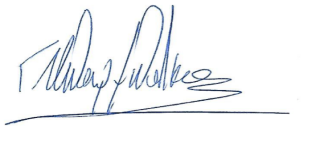 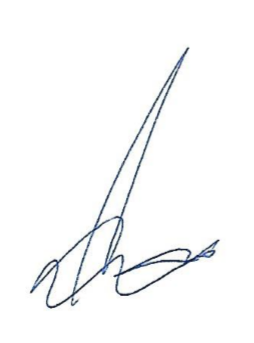                           ΜΠΑΡΜΠΑΚΟΣ Γ.  	                          ΑΠΟΣΤΟΛΟΠΟΥΛΟΣ Δ. 